Come join the Child Development Center as weaJourney to the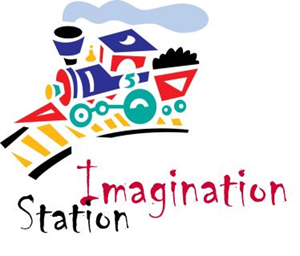 Summer Session:  June 1 – July 22  Use your imagination!  (Dramatic Play)2.  Fun with Paint and Paper!			 3.  Clay Creations4.  Box-o-palooza (Creative fun with boxes)5.  Music Madness6.  Playtime with Blocks7.  Creative Cooking8. Spectacular Science!Call 541-3175 for information on enrollment
  preschool@stpaulslascruces.com